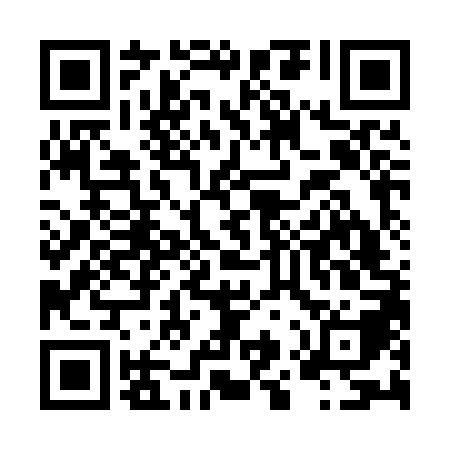 Ramadan times for Lustenau, AustriaMon 11 Mar 2024 - Wed 10 Apr 2024High Latitude Method: Angle Based RulePrayer Calculation Method: Muslim World LeagueAsar Calculation Method: ShafiPrayer times provided by https://www.salahtimes.comDateDayFajrSuhurSunriseDhuhrAsrIftarMaghribIsha11Mon4:594:596:4212:313:436:226:227:5812Tue4:574:576:4012:313:446:236:238:0013Wed4:554:556:3812:313:446:256:258:0114Thu4:534:536:3612:303:456:266:268:0315Fri4:514:516:3412:303:466:276:278:0416Sat4:494:496:3212:303:476:296:298:0617Sun4:474:476:3012:303:486:306:308:0718Mon4:444:446:2812:293:496:326:328:0919Tue4:424:426:2612:293:506:336:338:1120Wed4:404:406:2412:293:506:356:358:1221Thu4:384:386:2212:283:516:366:368:1422Fri4:364:366:2012:283:526:376:378:1523Sat4:334:336:1812:283:536:396:398:1724Sun4:314:316:1612:283:546:406:408:1925Mon4:294:296:1412:273:546:426:428:2026Tue4:264:266:1212:273:556:436:438:2227Wed4:244:246:1012:273:566:456:458:2428Thu4:224:226:0812:263:576:466:468:2529Fri4:194:196:0612:263:576:476:478:2730Sat4:174:176:0412:263:586:496:498:2931Sun5:155:157:021:254:597:507:509:311Mon5:125:127:001:255:007:527:529:322Tue5:105:106:581:255:007:537:539:343Wed5:075:076:561:255:017:547:549:364Thu5:055:056:541:245:027:567:569:385Fri5:035:036:521:245:027:577:579:406Sat5:005:006:501:245:037:597:599:417Sun4:584:586:481:235:048:008:009:438Mon4:554:556:461:235:048:018:019:459Tue4:534:536:441:235:058:038:039:4710Wed4:504:506:421:235:068:048:049:49